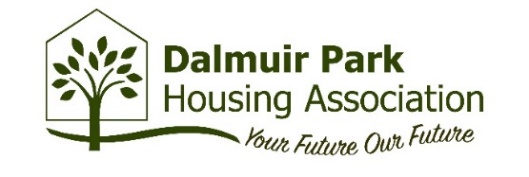 SUMMARY OF EVH TERMS AND CONDITIONS OF EMPLOYMENTSUMMARY OF EVH TERMS AND CONDITIONS OF EMPLOYMENTPOST TITLETemporary Playwoker (Maternity Leave Cover)PAY RATE£9.30 per hourPLACE OF WORKDalmuir Out of School Care GroupHOURS OF WORK16 hours  per week Monday – Friday (specific days/times to be agreed)PAYBACS payment direct into bank account on the 28th of the monthHOLIDAYS25 Days Annual Leave pro rataPUBLIC HOLIDAYS15 Public Holidays pro rataPENSIONAutomatically Enrolled in the (SHAPS) pension scheme if you meet the qualifying criteria* Ratio 1:2 Employee: Employer (min 6% max 12%)*(over 22, earn over £10k and under state pension age)TRAINING Fully committed to training and development and are accredited to Investors in People PAID FEESFor relevant annual professional affiliations and cost or fees or paid for relevant vocational training and qualifications.UNIFORM & PPEUniforms provided for  Care Services employees and where required protective clothing or footwear is providedSPECTACLES Contribution towards the cost of prescribed spectacles in line with EVH guidelines